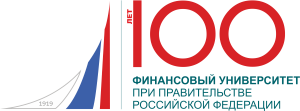 ИНФОРМАЦИОННОЕ ПИСЬМО11-ой международной научной конференции студентов и магистрантов«СОВРЕМЕННЫЙ СПЕЦИАЛИСТ-ПРОФЕССИОНАЛ: 
ТЕОРИЯ И ПРАКТИКА»25-26 апреля 2019 года, начало в 10.00 час, ауд 616 (актовый зал)Конференция будет проведена в рамках X Международного научного студенческого конгресса «Образ будущего глазами студентов»В программе конференции предполагается пленарное заседание и работа секций по следующим направлениям:социально-экономические проблемы развития страны и регионов;управление финансами на макро- и микроуровне;актуальные проблемы бухгалтерского учета, анализа и аудита в условиях цифровой экономики;совершенствование управления организациями и предприятиями.Формат работы конференции: очное участие.Для участия в конференции необходимо:До 4 марта 2019 г. подать заявку (см. форму) и тезисы доклада, обязательно согласованные с научным руководителем. Отправить заявку и тезисы необходимо на e-mail –TEfasenko@fa.ru (тема - на конференцию 25-26 апреля 2019 года). Требования к содержанию докладов:соответствие профилю конференции;постановка конкретной проблемы и обозначение ее актуальности;акцентирование принципиальных моментов авторской позиции;обоснование элементов научной новизны и (или) практической значимости.Планируется проведение пленарного заседания и работа секций. Продолжительность доклада: на пленарном заседании – 8-10 мин.на секции – 5-7 мин.Ответственные за проведение конференции: Фасенко Татьяна Евгеньевна – заместитель директора по научной работе Алтайского филиала Финуниверситета656038, г. Барнаул, просп. Ленина, 54, каб. 516.тел.(3852) 56-92-73, e-mail TEfasenko@fa.ruКоханенко Дмитрий Васильевич – научный сотрудник Алтайского филиала Финуниверситета.656038, г. Барнаул, просп. Ленина, 54, каб. 517.тел.(3852) 56-92-73, внутренний номер (211), e-mail DVKohanenko@fa.ruТребования к оформлению тезисов докладов:Объем – не должен превышать 3 страниц; формат листа – А4; шрифт – Times New Roman, кегль – 14; межстрочный интервал – одинарный (в таблицах – шрифт 12, интервал одинарный). Ориентация книжная. Все поля страницы: 2 см. Выравнивание текста – по ширине страницы. Абзацный отступ – 1,25.Ссылки на источники при цитировании приводятся в тексте работы в квадратных скобках с указанием номера источника в списке литературы. Список литературы размещается в конце тезисов с нумерацией в порядке цитирования. Текст должен быть отредактирован стилистически и технически.При наличии в тексте таблиц, рисунков, графиков и формул должны содержаться ссылки на их нумерацию. Таблицы должны иметь заголовки, размещаемые над полем таблицы, а каждый рисунок – подрисуночную надпись.Оргкомитет оставляет за собой право провести проверку представленных работ в системе «Антиплагиат» и отклонить работы, не соответствующие предъявляемым требованиям. Заимствование в тезисах докладов не должно превышать 30%.Тезисы докладов для публикации должны содержать:Код УДК;Заглавие статьи;Полные сведения об авторе (авторах): имя, отчество, фамилия, ученое звание (для студентов указываем: студент или магистрант), должность, полное название организации с указанием почтового адреса, страны, e-mail;Аннотация (30-50 слов);Ключевые слова (5-7 слов и словосочетаний);Текст тезисов;Список использованных источников;По итогам конференции будет опубликован сборник научных трудов. Сборник будет размещен в Научной электронной библиотеке (eLibrary.ru) и в системе «Google Scholar», включен в Российский индекс научного цитирования (РИНЦ).Организационный взнос отсутствует. От одного участника принимается не более одной статьи. Оплата проезда, проживание и командировочные расходы за счет командирующей стороны. Иностранные и иногородние участники обеспечиваются общежитием за счет командирующей стороны.Программа конференции (пленарного и секционных заседаний) будет сформирована после рассмотрения заявок оргкомитетом.Пример оформления тезисаУДК 332.154МАРКЕТИНГ ЛЕЧЕБНО-ОЗДОРОВИТЕЛЬНОГО ТУРИЗМА НА ПРИМЕРЕ ЗАВЬЯЛОВСКОГО И РОМАНОВСКОГО РАЙОНОВ АЛТАЙСКОГО КРАЯГорбунова Татьяна Васильевна, студент (или магистрант)Научный руководитель: Разгон Антон Викторович, кандидат экономических наук, доцент, Финансовый университет при Правительстве РФ, Барнаульский филиал, 656038, г. Барнаул, пр-т Ленина, д.54, РоссияЕ-mail: AVRazgon@fa.ruАннотация: Текст аннотации 30-50 слов. Ключевые слова: 5-7 ключевых слов. Основной текст. Ссылка на таблицу пишется полностью. Например, данные приведены в таблице 1, в скобках тоже пишется полностью (таблица 1).Таблица 1 – Туристический поток в Завьяловский и Романовский районы Алтайского края в 2013-2016 гг., чел. [2, 3] (пример расположения заголовка над таблицей)Ссылка на рисунок пишется полностью. Например, как показано на рисунке 1, в скобках тоже пишется полностью (рисунок 1).(подпись к рисунку)Рисунок 1 – Туристический поток в Завьяловский и Романовский районы Алтайского края в 2013-2016 гг., чел. [2, 3]Список использованных источников:Бочаров С.Н. Маркетинг территорий как важный фактор развития регионального туризма // Экономика Профессия Бизнес. – 2015. – Т. 1. – № 1 (1). – С. 81-85.Заявкана участие в 11-ой международной научной конференции студентов и магистрантов«СОВРЕМЕННЫЙ СПЕЦИАЛИСТ-ПРОФЕССИОНАЛ: ТЕОРИЯ И ПРАКТИКА»Дополнительную информацию о конференции можно найти на сайтеАлтайского филиала Финансового университета:http://www.fa.ru/fil/barnaul/Pages/Home.aspxили http://www.fa.ru/fil/barnaul/science/nirs/Pages/conference.aspxБЛАГОДАРИМ ЗА ПРОЯВЛЕННЫЙ ИНТЕРЕС И НАДЕЕМСЯ НА ДАЛЬНЕЙШЕЕ СОТРУДНИЧЕСТВО!Федеральное государственное образовательное бюджетное учреждениевысшего образования Финансовый Университет при Правительстве Российской ФедерацииАлтайский филиал Министерство образования и науки Алтайского края Казахский гуманитарно-юридический инновационный университет (КазГЮИУ) г. Семей, Республика Казахстан Международный университет Центральной Азии Кыргызско-Российский Славянский университет имени первого Президента России Б.Н. ЕльцинаКыргызский государственный университет имени И. АрабаеваАлтайский государственный технический университет им. И.И. Ползунова Алтайский государственный аграрный университетНаименование района2013 201420152016Завьяловский район42365460005207852100ФИО студента (полностью)Название учебного заведения (полностью)Адрес учебного заведенияУровень образования (бакалавр, магистрант)КурсСпециальность (направление)Тема докладаСекцияE-mailТелефон ФИО научного руководителя (полностью)ДолжностьУченая степень, ученое звание Название организации (полностью)Адрес организации E-mailТелефон 